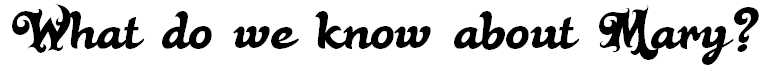 Name: ________________________Who was Mary?What do we know about Mary’s early life?What do we know about Mary’s family?What stories do we know about Mary?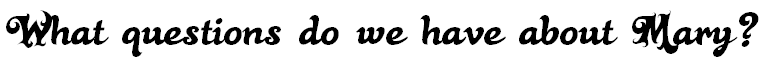 